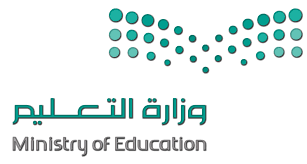 السؤال الأول :  ضع علامة √ أمام العبارات الصحية و X أمام العبارات الخاطئة: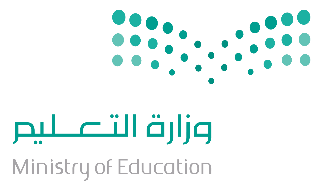 اختبار الفترة الأولى مادة المهارات الرقمية للصف (الرابع) الفصل الدراسي الثالث للعام 1444هـاسم الطالب: .................................................................. الصف: .................السؤال الأول / اختر الإجابة الصحيحة: 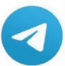                                                                                                       معلم المادة / .......................................أسئلة الوحدة الثانية العمل على الأرقامالسؤال الأول / اختر الإجابة الصحيحة: 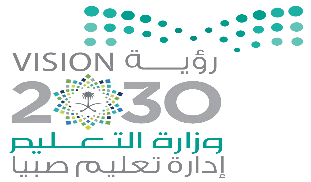 اختبار منتصف الفصل للمهارات الرقمية الصف الرابع الفصل الدراسي الثالث لعام       هـاسم الطالبة :……………………………..ـــــــــــــــــــــــــــــــــــــــــــــــــــــــــــــــــــــــــــــــــــــــــــــــــــــــــــــــــــــــــــــــــــــــــــــــــــالسؤال الأول: - أ-اختاري الاجابة الصحيحة فيما يلي: -ب- صلي كلا مما يلي بالرمز الدال عليه: -	مربـــع نــص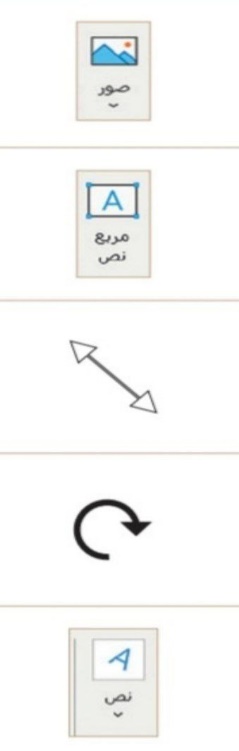 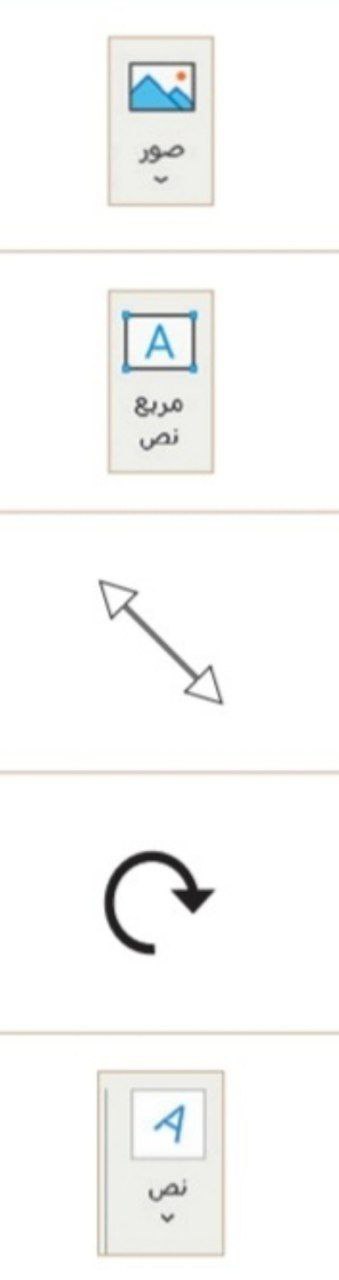                      صــــــورة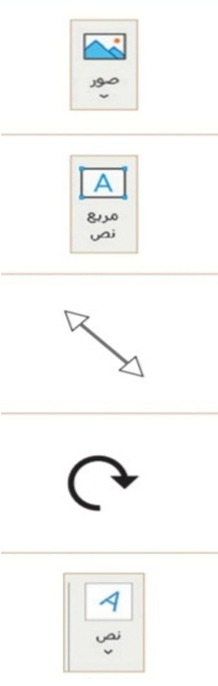                                                                                                                                                                                                                                                                                                                                                                  تـــدويــــر                  تغيـير الحـجــم	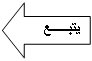 السؤال الثاني: - أ- أربطي المطلوب مما يلي بالقائمة المناسبة له:-( إدراج – حركات - تصميم )ـــــــــــــــــــــــــــــــــــــــــــــــــــــــــــــــــــــــــــــــــــــــــــــــــــــــــــــــــــــــــــــــــــــــــــــــــــب) ضعي علامة (  ) أمام العبارة الصحيحة وعلامة ( × ) أمام العبارة الخاطئة :1- لا يمكننا إعادة ترتيب شرائح العرض التقديمي                 (             )2- كلما زادت التفاصيل في العرض التقديمي كان ذلك أفضل لك  (             )                     3- اجعل عرضك قصيراَ وفي صلب الموضوع   (              )  4 – كل تأثير انتقالي له مدة افتراضية           (               ) 5 – يعتمد عدد الشرائح على الموضوع الذي تريد تقديمه       (            )  6 - من الجيد استخدام الكثير من الألوان في العرض التقديمي  (             )7 – يمكننا حفظ العرض التقديمي بالضغط على جديد       (            )انتهت الأسئلةمعلمة المادة / فاطمة صديق1عند إنشاء عرضك التقديمي يعتمد عدد الشرائح على الموضوع الذي تريد تقديمه2البرنامج المستخدم في إنشاء العروض التقديمية هو مايكروسوفت باوربوينت3إذا كنت تستخدم شريحة فارغة بدون مربع نص فيمكنك إضافة مربع نص4يمكنك إضافة الصور في عرضك التقديمي من جهاز الحاسب أو موقع إلكتروني على الإنترنت5استخدم خطوطاً كبيرة وواضحة أثناء العرض التقديمي ليتمكن الجميع من قراءتها بوضوح6لجعل العرض التقديمي أكثر جاذبية للقارئ يمكنك إضافة بعض التأثيرات البصرية الرائعة7يتضمن العرض التقديمي الجيد أنواعاً مختلفة من الخطوط8كن مقدماً متفاعلاً حتى لا يمل جمهورك9اجعل عرضك قصيراً وفي صلب الموضوع10بعد إضافتك للصورة في الشريحة ، يمكنك نقلها أو تغيير حجمها أو تدويرها11تحتوي الشريحة الأخيرة من العرض التقديمي على عنوان العرض التقديمي12تأثير الانتقال لا يمكنك تطبيقه على جميع الشرائح في وقت واحد13يمكنك إعادة ترتيب شرائح العرض التقديمي باستثناء الشريحة الأولى14لا يمكنك تعيين مدة معينة لتأثيرات الانتقالات على الشرائح15من الجيد وضع الكثير من التفاصيل على كل شريحة16إذا كنت تريد تشغيل العرض التقديمي فاضغط على زر  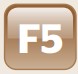 17للانتقال للشريحة التالية اضغط زر 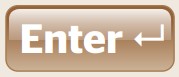 18إذا كنت ترغب في إيقاف عرض تقديمي اضغط على زر 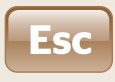 19يجب أن يحتوي العرض التقديمي الجيد على شرائح موجزة20يستخدم WordArt لجعل النص أكثر جاذبيه1يمكن إضافة ملاحظات للعرض التقديمي ولا تظهر إلا لمقدم العرض فقط.2لا نستطيع إعادة ترتيب شرائح العرض التقديمي.أعبارة صحيحة.أعبارة صحيحة.بعبارة خاطئة.بعبارة خاطئة.3استخدم أكبر عدد ممكن من الصور في العرض التقديمي.4يتضمن العرض التقديمي الجيد أنواعا كثيرة من الخطوط.أعبارة صحيحة.أعبارة صحيحة.بعبارة خاطئة.بعبارة خاطئة.5كن متفاعلا أثناء العرض التقديمي حتى لا يمل الجمهور.6اجعل العرض قصيرا وفي صلب الموضوع.أعبارة صحيحة.أعبارة صحيحة.بعبارة خاطئة.بعبارة خاطئة.7يمكنك تشغيل أو إيقاف العرض التقديمي بالضغط على نفس المفتاح.8ليس من الضروري إدراج ملاحظات في الشرائح.أعبارة صحيحة.أعبارة صحيحة.بعبارة خاطئة.بعبارة خاطئة.9استخدام خطوط كبيرة وواضحة يسهل قراءة العرض التقديمي.10استطيع تصميم عروض تقديمية بواسطة برنامج الإكسل.أعبارة صحيحة.أعبارة صحيحة.بعبارة خاطئة.بعبارة خاطئة.11نستخدم برنامج البوربوينت لــ :12لفتح عرض تقديمي نذهب إلى:أتحرير النصوص.أتبويب ملف ثم نختار فتح.بالعمليات الحسابية.بتبويب ملف ثم نختار حفظ باسم.جتصميم العروض التقديمية.جتبويب إدراج ثم نختار صور.دالألعاب الإلكترونية.دتبويب الشريط الرئيسي ثم نختار شريحة جديدة.13في العروض التقديمية نستطيع إدراج:14لتشغيل العرض التقديمي نضغط على:أصور.أF5بنصوص.بF4جمقاطع فيديو.جF3دجميع ما سبق.دF815للانتقال إلى الشريحة السابقة نضغط على:16يجب أن يحتوي العرض الجيد على:أزر باك سبيس Backspaceأشرائح كثيرة وملونة.بزر انتر Enterبشرائح موجزة.جزر شفت Shiftجخطوط منوعة وجميلة.دزر الخروج Escدفراغ.17لإيقاف العرض التقديمي نضغط على:18لإضافة شريحة جديدة نضغط على:أزر باك سبيس Backspaceأإدراج.بزر انتر Enterبانتقالات.جزر شفت Shiftجشريحة جديدة.دزر الخروج Escدحركات.19نستطيع إدراج الصور في العرض التقديمي من:20تنسيق العرض بشكل جيد وإضافة صور وفيديو يجعل العرض:أجهاز الحاسب فقط.أجميلا وجذابا.بالإنترنت فقط.بثقيلا وكبير الحجم.ججهاز الحاسب والإنترنت معا.جمملا ومتعبا.دلا نستطيع إدراج الصور نهائيا.دلا فائدة من التنسيق وإضافة الصور والفيديو.1يمكنك إدخال بيانات رقمية فقط في جداول البيانات.2لا يمكنك إضافة رسومات بيانية في جداول البيانات.أعبارة صحيحة.أعبارة صحيحة.بعبارة خاطئة.بعبارة خاطئة.3في جداول البيانات تسمى الأعمدة بالأرقام 1,2,34لكل خلية اسمان اثنان مثل: A3 , 3A أعبارة صحيحة.أعبارة صحيحة.بعبارة خاطئة.بعبارة خاطئة.5عند النقر على الخلية تصبح نشطة وحدودها أكثر سمكا.6كل خلية لها اسم فريد لا يتكرر.أعبارة صحيحة.أعبارة صحيحة.بعبارة خاطئة.بعبارة خاطئة.7إذا ادخلنا نصا أكثر من حجم الخلية فسنفقد باقي النص.8لتغيير عرض العمود نسحب الحد الأيسر العلوي لرأس العمود.أعبارة صحيحة.أعبارة صحيحة.بعبارة خاطئة.بعبارة خاطئة.9يمكن تغيير عرض العمود ولا يمكن تغيير ارتفاع الصف.10في جداول البيانات تسمى الصفوف بالحروف الإنجليزية: A,B,Cأعبارة صحيحة.أعبارة صحيحة.بعبارة خاطئة.بعبارة خاطئة.11رمز عملية جمع في جداول البيانات هو:12رمز عملية الضرب في جداول البيانات هو:أعلامة ( -  ) أعلامة ( -  ) بعلامة ( * ) بعلامة ( * ) جعلامة ( /  ) جعلامة ( /  ) دعلامة ( + ) دعلامة ( + ) 13يمكنك رؤية عنوان الخلية النشطة في الجانب العلوي ...................... من جدول البيانات.14يمكنك الانتقال من خلية إلى أخرى باستخدام أزرار ......................... على لوحة المفاتيح.أالأيمن.أالأسهم.بالأيسر.بزر انتر Enterجالأعلى.جزر شفت Shiftدالأسفل.دزر خروج Esc61برنامج نستخدمه لتصميم وإنشاء العروض التقديميةبرنامج نستخدمه لتصميم وإنشاء العروض التقديميةبرنامج نستخدمه لتصميم وإنشاء العروض التقديميةبرنامج نستخدمه لتصميم وإنشاء العروض التقديمية1( أ )  مايكروسوفت وورد                        ( ب ) مايكروسوفت أكسل                        ( ج ) مايكروسوفت بوربوينت                            2 لإضافة شريحة جديدة أقوم بالضغط على  لإضافة شريحة جديدة أقوم بالضغط على  لإضافة شريحة جديدة أقوم بالضغط على  لإضافة شريحة جديدة أقوم بالضغط على 2( أ ) انتقالات                              ( ب ) شريحة جديدة                               ( ج ) ملف       3من العناصر التي يمكننا اضافتها لشريحة البوربوينت  من العناصر التي يمكننا اضافتها لشريحة البوربوينت  من العناصر التي يمكننا اضافتها لشريحة البوربوينت  من العناصر التي يمكننا اضافتها لشريحة البوربوينت  3( أ ) نصوص فقط                           ( ب ) نصوص وصور فقط( ج ) نصوص وصور ومقاطع فيديو                    4يمكننا ادراج الصور في العرض التقديمي من يمكننا ادراج الصور في العرض التقديمي من يمكننا ادراج الصور في العرض التقديمي من يمكننا ادراج الصور في العرض التقديمي من 4( أ ) الجهاز فقط( ب ) الانترنت فقط                          ( ج ) الجهاز أو الانترنت                             5لتشغيل العرض التقديمي من لوحة المفاتيح نضغط على زر لتشغيل العرض التقديمي من لوحة المفاتيح نضغط على زر لتشغيل العرض التقديمي من لوحة المفاتيح نضغط على زر لتشغيل العرض التقديمي من لوحة المفاتيح نضغط على زر 5( أ )  F5( ب ) ctrl( ج )  Tab6الهدف من ادراج الصور في العرض التقديمي هوالهدف من ادراج الصور في العرض التقديمي هوالهدف من ادراج الصور في العرض التقديمي هوالهدف من ادراج الصور في العرض التقديمي هو6( أ ) زيادة حجم الشربحة                           ( ب ) الحصول على عرض مميز                          ( ج ) نقص حجم الملف                           43المطلوبالقائمةإضافة تأثيرات للنصوص والصور من قائمةإضافة الصور والفيديوهات من قائمةتغيير نسق الشريحة من خلال قائمة7